                          	                                                                                                                 										Week 3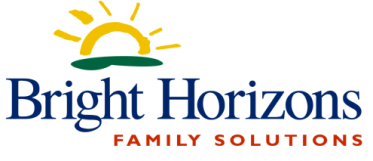 Milk is served at each of these mealsWhole Milk to Toddlers, Low-fat for Twos, PS, KP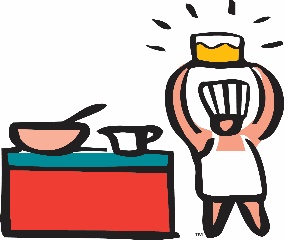 This menu is subject to change without notice due to deliveries and emergenciesRevised 9/14/2022DayMorning SnackLunchAfternoon SnackMondayWhole Grain CerealFruitMilkBeef Tacos Rice Corn FruitOatmeal Cereal Bars Fruit WaterTuesdayYogurt and Fruit SaladMilk WaterPizzaCarrotsOranges SlicesCinnamon Raisin BreadBananasWaterWednesday Bagel with Cream CheeseFruit MilkWaterBBQ Chicken BreastBlack Eyed PeasRiceDiced PearsTurkey, Cheeseand CrackersWaterThursdayFrench Toast SticksFruitMilkWaterMac and CheeseSteam ZucchiniFruit CupStrawberry Cream Cheese Roll UpsWaterFridayNutrigrain BarsApple slicesMilk WaterChicken TendersFrench FriesSteamed PeasPeachesFruit Cups Wheat CrackersWater